U, u
W których słowach pierwsza
litera/głoska 
to U?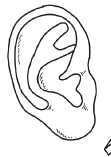 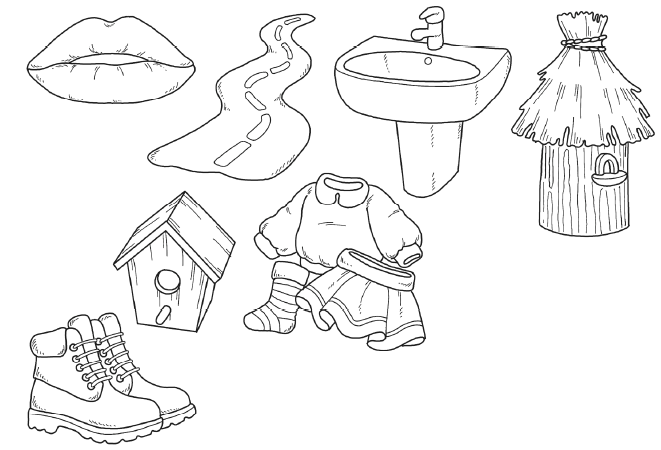 Pokoloruj właściwe obrazki.
Dorysuj swój obrazek, 
którego nazwa zaczyna się 
na głoskę U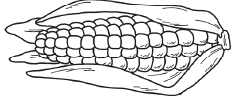 